 Science Summer 2 (wc 22nd June 2020)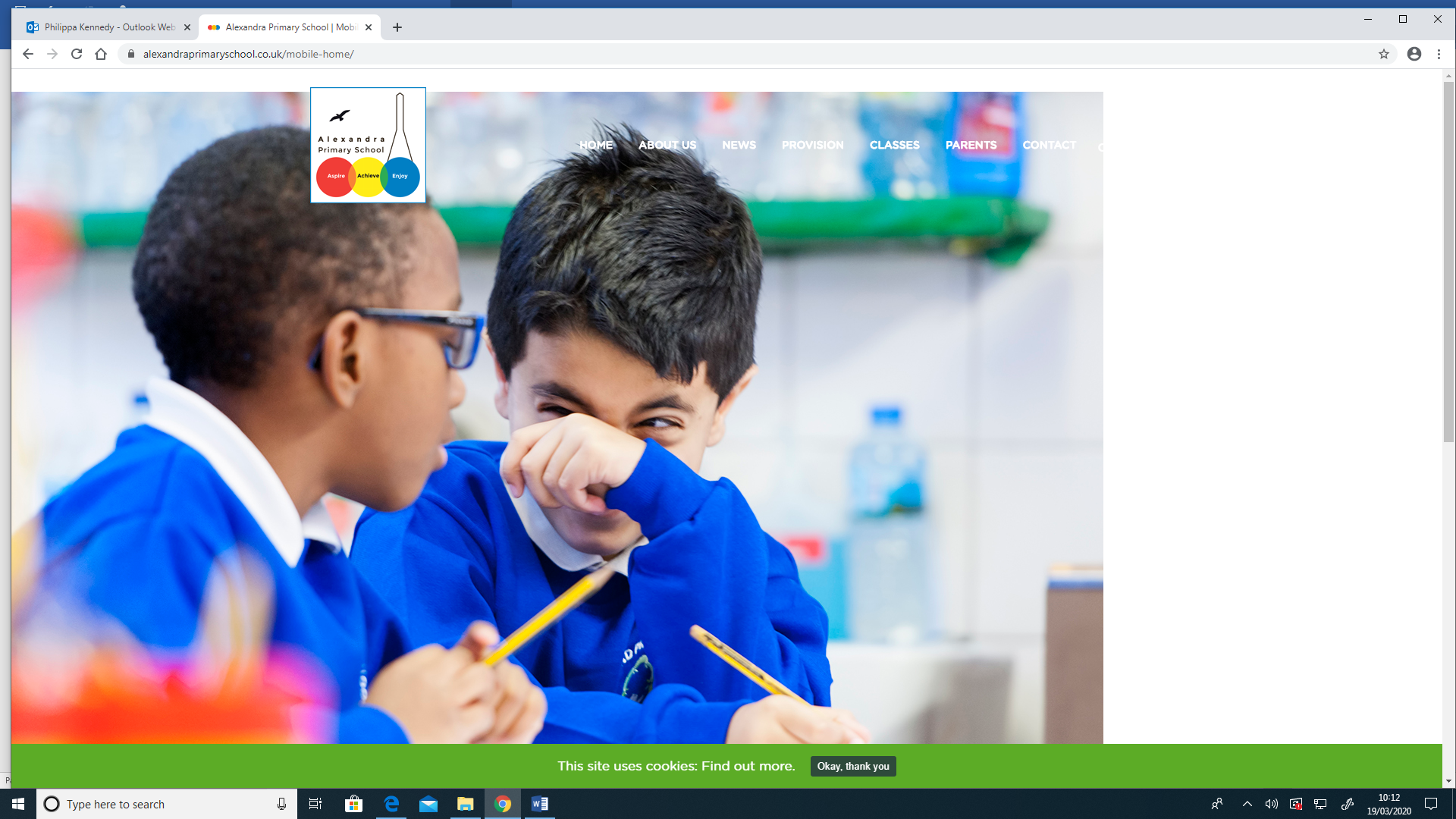 LO:  To carry out an investigation to find out what plants need to grow well.   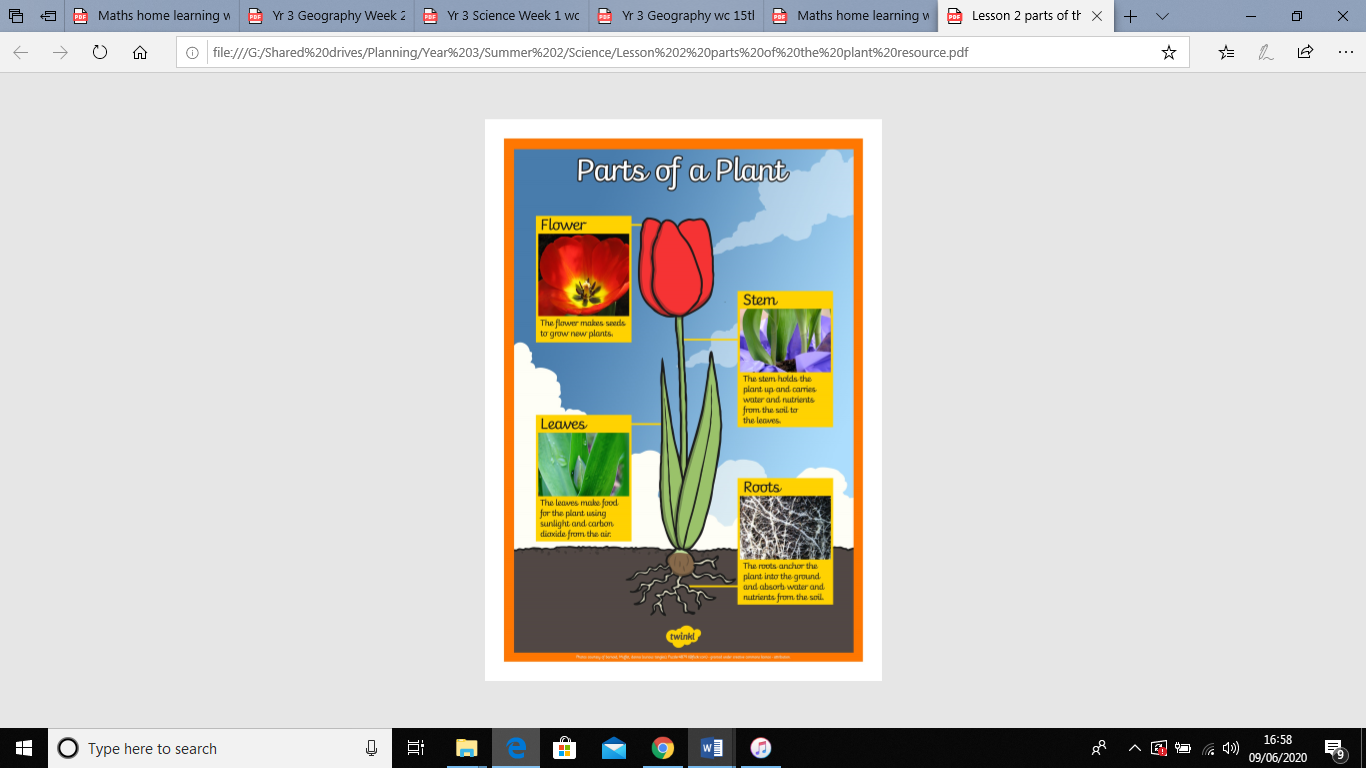 Recap from last lesson Can you remember what the main parts of a plant are? What is the job of each part?Look at this video to remind yourself. Success Criteria 1:  I know what plants need to grow well.Watch this video.  What five things do plants need to ensure they survive?Activity 1Can you write down the five things that plants need to survive.  Use a sentence starter like this: The five things that plants need to survive are: Now watch this video to reinforce your learning.  See if you can learn the song! Success Criteria 2: I can predict what will happen in an investigation. Do plants survive if they do not have all they need?  In the experiment on this video, three seeds are given everything (in this case, soil, sun, air and water) and three seeds are put in the cupboard where they do not have sun).  Can you make a prediction about what will happen to the plants? Activity 2 Write a prediction about what will happen to the three plants that are in the cupboard and explain why you think that.  Use the sentence stem: I predict that ____________________________________________ because _____Success Criteria 3: I can write down my observationsWatch the end of the video.  What did you observe? Activity 3 Write your observations and try to explain why these things happened.  Use the sentence stem: I observed that ___________________ I think this is because ______________Challenge: Could you set up an investigation at home?  Ask the adult you live with.  Is it possible to get some seeds that you could use for the investigation?  Try to do something similar to what they do in the video. Reflection Do you think you are similar to plants?  What things do you need to survive?  Are they the same things that plants need?  Write a list of the things you think you need to survive.I think I need the following things to survive:  